РЕШЕНИЕРассмотрев обращение руководителя Управления городского хозяйства администрации Петропавловск-Камчатского городского округа Ребенка Ю.В. 
от 31.08.2016 № 01-07-02/1553/16 о необходимости делегирования депутатов Городской Думы Петропавловск-Камчатского городского округа в состав группы 
по вопросам организации регулярных перевозок в границах Петропавловск-Камчатского городского округа, созданной распоряжением администрации Петропавловск-Камчатского городского округа от 03.08.2016 № 184-р, 
в соответствии с пунктом 4 части 1 статьи 59 Регламента Городской Думы Петропавловск-Камчатского городского округа, Городская дума Петропавловск-Камчатского городского округа РЕШИЛА:1. Делегировать в состав рабочей группы по вопросам организации регулярных перевозок в границах Петропавловск-Камчатского городского округа Воровского А.В. - депутата Городской Думы Петропавловск-Камчатского городского округа по единому муниципальному избирательному округу.2. Настоящее решение вступает в силу со дня его принятия.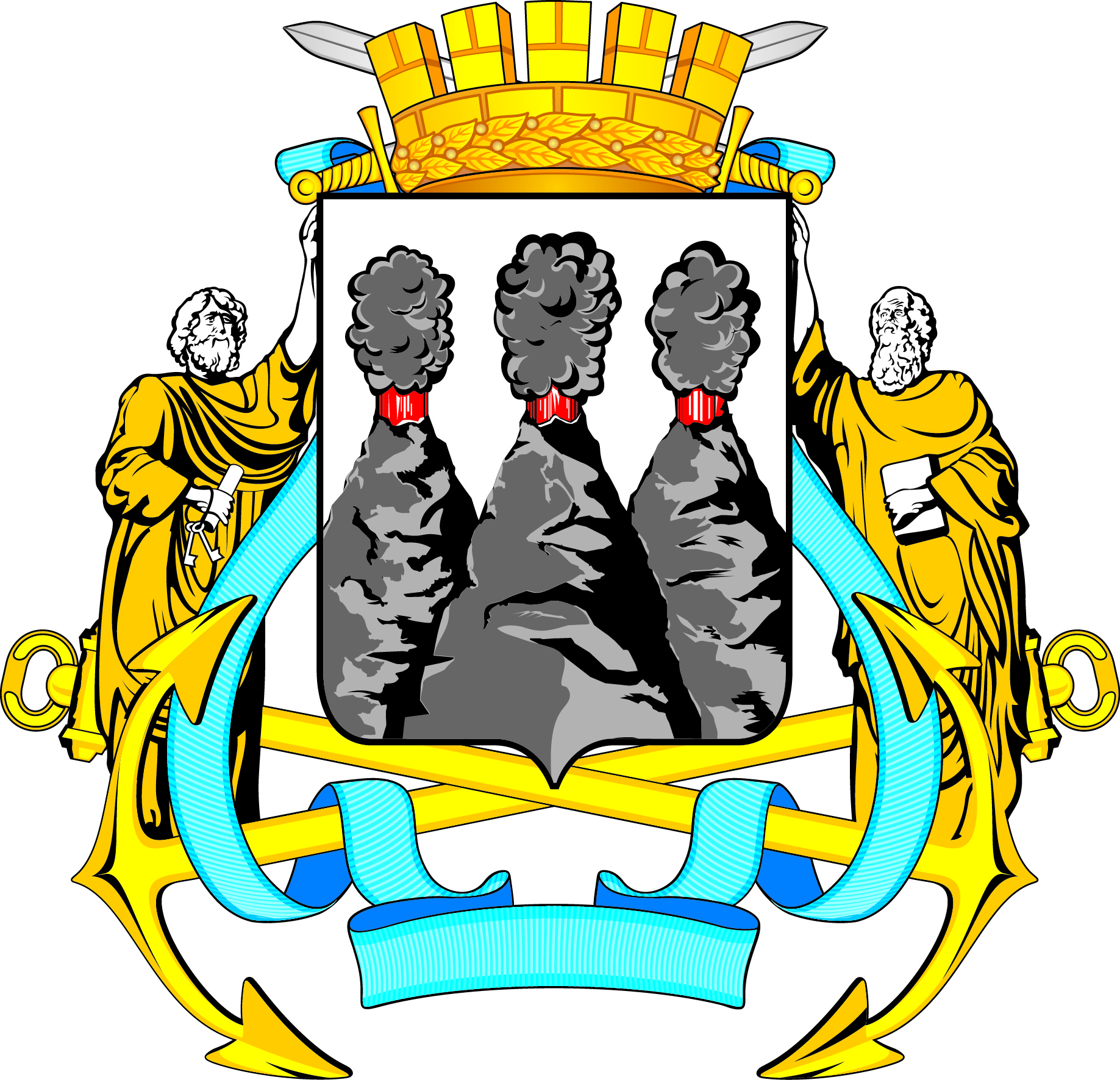 ГОРОДСКАЯ ДУМАПЕТРОПАВЛОВСК-КАМЧАТСКОГО ГОРОДСКОГО ОКРУГАот 23.09.2016 № 1069-р 50-я (внеочередная) сессияг.Петропавловск-КамчатскийО делегировании депутатов Городской Думы Петропавловск-Камчатского городского округа в состав рабочей группы по вопросам организации регулярных перевозок в границах Петропавловск-Камчатского городского округаГлава Петропавловск-Камчатского городского округа, исполняющий полномочия председателя Городской ДумыК.Г. Слыщенко